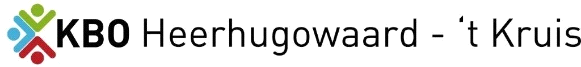 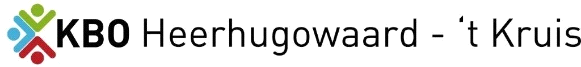 Heerhugowaard,  22 februari 2024.Beste Leden en genodigden.Namens het bestuur nodig ik U uit tot het bijwonen van de,Algemene ledenvergadering welke op woensdagmiddag 6 maart a.s.om 14.00 uur wordt gehouden in “De Deel”.Agenda.Welkom en opening door de voorzitter.Notulen van de algemene ledenvergadering d.d. 8 maart 2023.Jaarverslag secretaresse.Verslag van de penningmeester en begroting 2024.Verslag van de kascontrolecommissie, de heren Hans Munster en Sjoerd Munninksma.Benoeming nieuwe kascontrolecommissie.Mutatie bestuursleden: Aftredend en herkiesbaar zijn Jos Dekker en Riny Rijpkema. Aftredend en niet herkiesbaar is Nico Karsten.Benoeming nieuwe penningmeester, de heer Mart Kuiper.Verslag ledenadminstratie, koersbal en de gym.Bedankje Nestorbezorgers.         Rondvraag.         Sluiting door de voorzitter.Z.O.Z                                                                                          Z.O.Z                              PAUZE.Na de pauze kunt U genieten van een optreden van de cabaretgroep “Westfries Plat”.Het beloofd een gezellige middag te worden dus komt U?Hopende U met velen te mogen begroeten op onze jaarvergadering op woensdag 6 maart a.s.Tevens nemen wij afscheid na 20 jaar trouwe dienst van onze penningmeester Nico Karsten.Namens het bestuur, vriendelijke groeten,Riny Rijpkema,secretaresse.Secr.: Riny Rijpkema           Jan Glijnisweg 109, 1702 PB Heerhugowaard           tel. 072 – 571 04 09 of 0650 – 600 992           email mc.rijpkema@kpnplanet.nl